学员操作手册简易版注册/登录注册输入网址http://peixun.iasac.org.cn/进入培训平台，选择注册按钮注册通道包含：个人报名通道（集体通道暂未开放）个人报名通道点击“个人报名通道”进入账户信息填写页面；完善培训人员登录信息，点击“下一步”进入经营单位信息页面；填写单位信息，再次点击“下一步”进入培训人员信息页面；查看并接受用户注册协议；完善培训人员信息，点击“下一步”注册成功2.登录若已有账号密码，可直接填写用户名/手机号/邮箱和密码进行登录。若无账号，请注册后登录。3.个人账户信息登录后，点击右上角头像，可查看自己所在账户余额、个人主页、修改账户设置及退出账户。账户设置可进行：基本信息、头像设定、修改密码等操作。4.账户设置基本信息：可进行查看和修改信息操作，修改后点击“完成设置”，即保存成功。部分信息不能修改，请认真填写。选课购买加入购物车在“课程中心”页面点击“了解本课”，进入该课程页面，浏览课程信息（目录、简介、学习规则、评价等）；点击“加入购物车”。去结算将课程加入购物车后，可继续选课、删除选中商品或者清空购物车重新选课，确认购物车订单信息订单无误后，点击“去购物车结算”，弹出购物车详细信息，勾选课程信息（这里也可以点击继续选课），点击“去结算”；点击去结算后，若学员账户没有余额时，则只可直接提交订单；若学员账户有余额时，则显示余额支付和在线支付。课程学习我的学习已购买课程---未学习课程---点击课程视频---课程目录；进入视频学习，学习完成后，弹出提示框，若继续学习，点击“继续学习”学习下一章节；若重播，点击“重播”重新学习当前章节。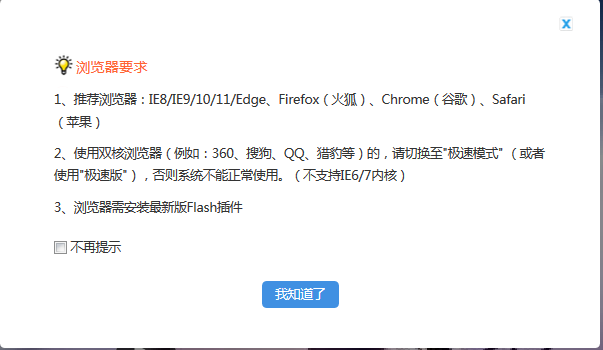 点击右侧章节目录进行学习。单元测试。证书申请网络证书申请点击证书申请页面，选择“证书申请”生成证书确认信息后，点击“生成证书”下载证书点击“下载证书”按钮，学员可以下载电子证书客服省网协咨询热线：400-880-8712目录一、 注册/登录	21. 注册	22. 登录	73. 忘记密码—找回密码	84. 个人账户信息	105. 账户设置	10二、 选课购买	121. 加入购物车	122. 去结算	143. 选择支付方式-在线支付	164. 选择支付方式-余额支付	185. 查看已支付的订单	196. 我的发票	20三、 课程学习	261. 我的学习	262. 开始学习	293. 课程播放	32四、 证书申请	35五、 证书查询	401. 进入证书查询页面	402. 可通过输入学员证件号和证书编号查询	40六、 服务中心	421. 服务中心	422. 帮助中心	42注册/登录注册输入网址http://peixun.iasac.org.cn/进入培训平台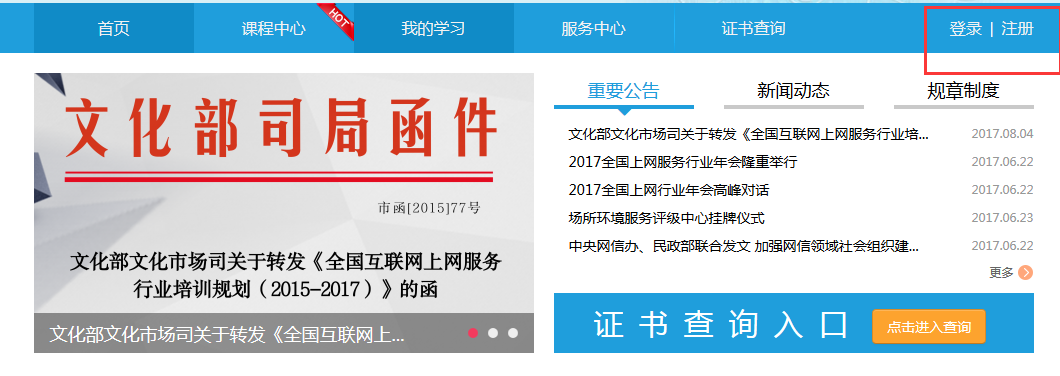 注册通道包含：集体报名通道和个人报名通道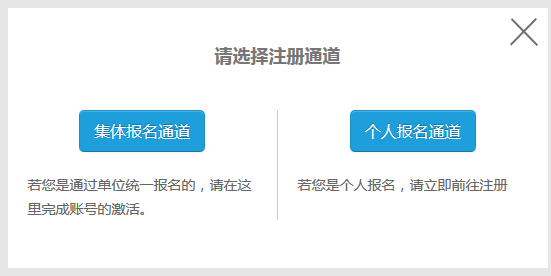 个人报名通道点击“个人报名通道”进入账户信息填写页面；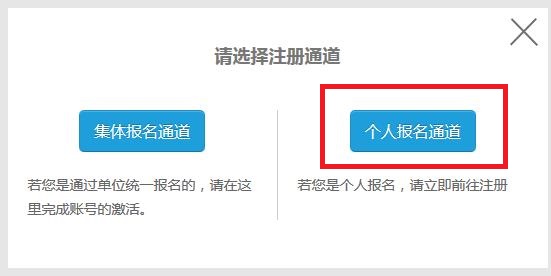 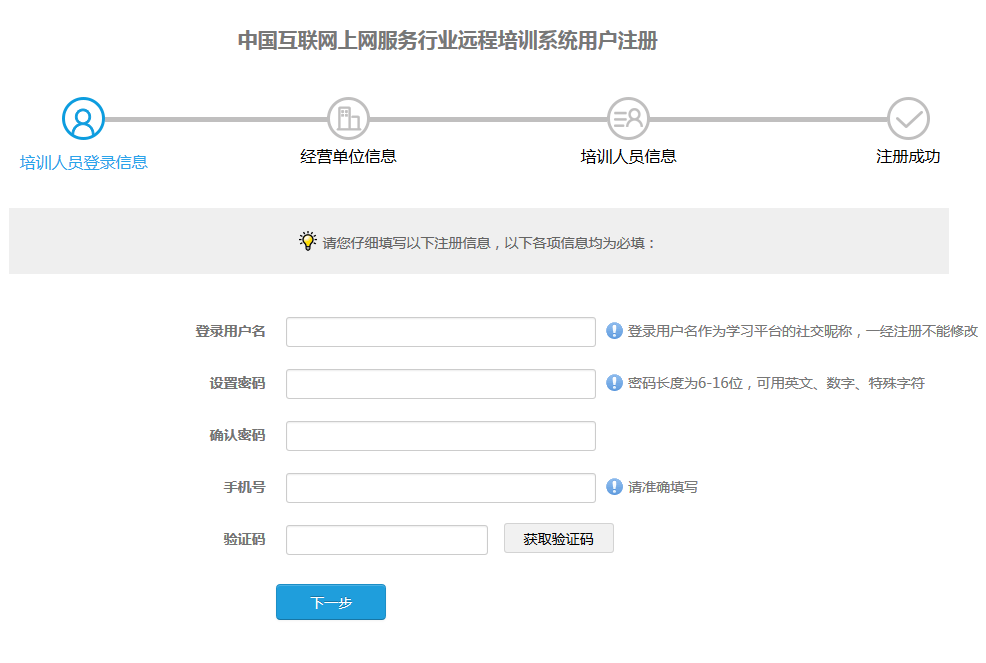 完善培训人员登录信息，点击“下一步”进入经营单位信息页面；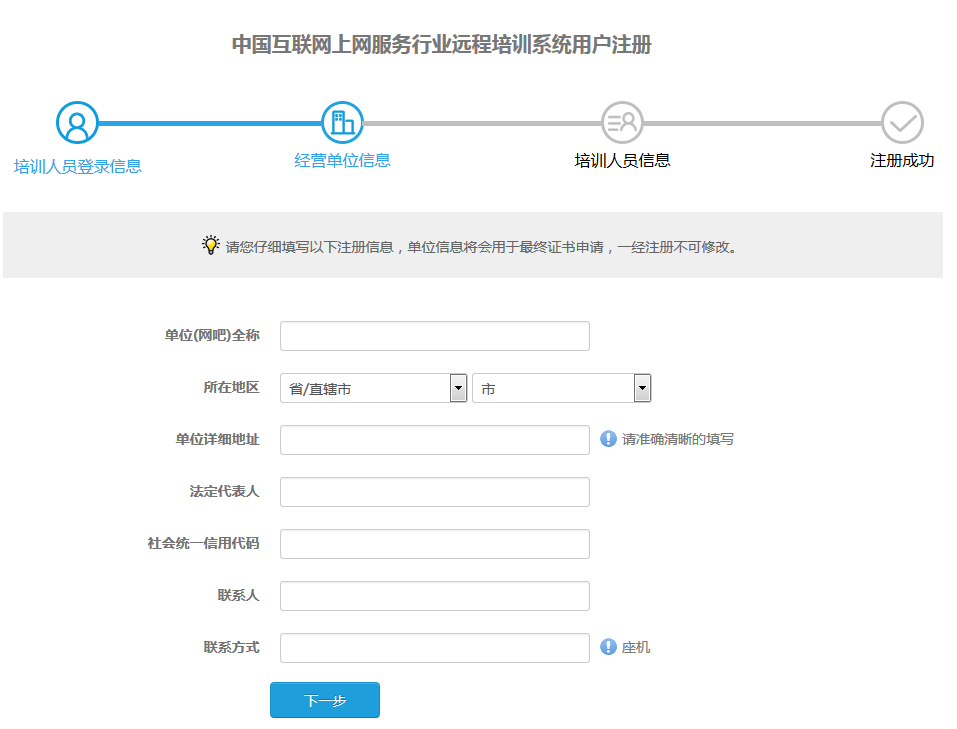 填写单位信息，再次点击“下一步”进入培训人员信息页面；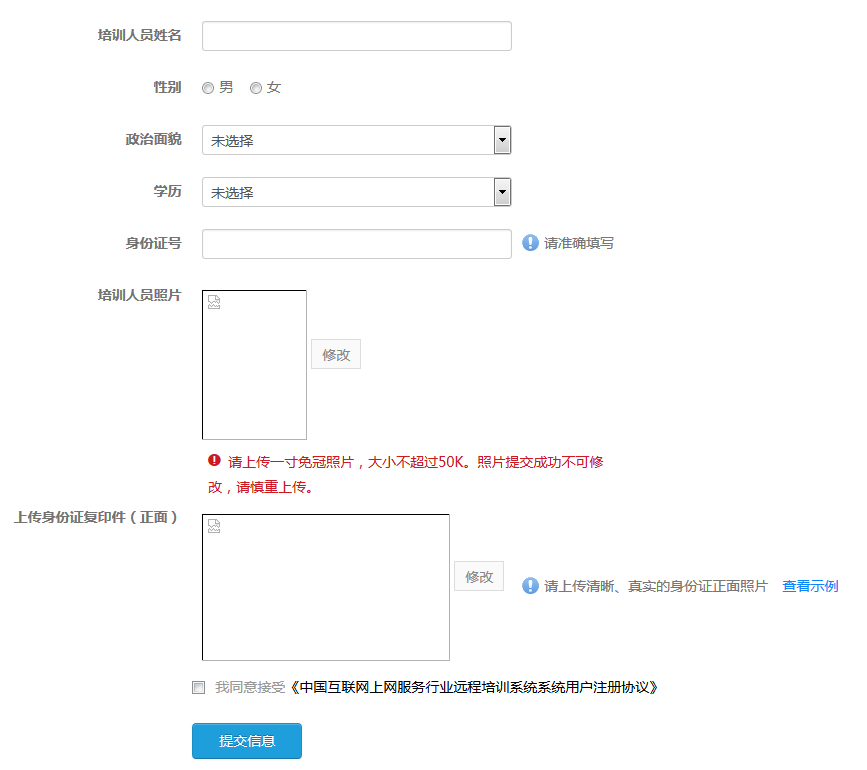 查看并接受用户注册协议，协议内容如下；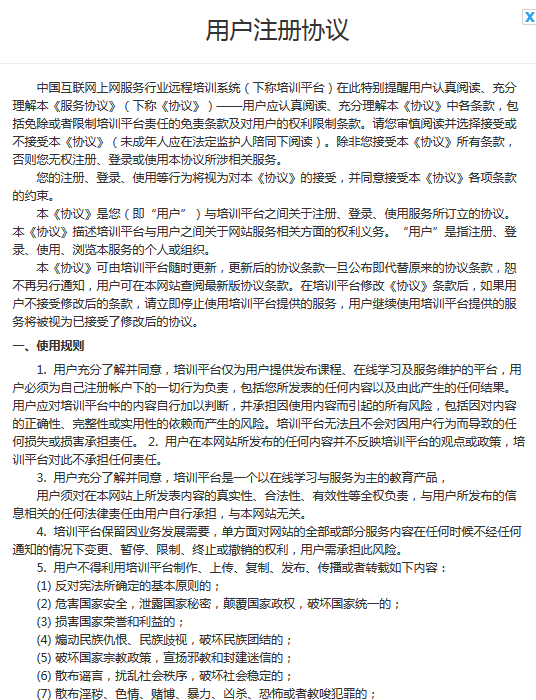 完善培训人员信息，点击“下一步”注册成功。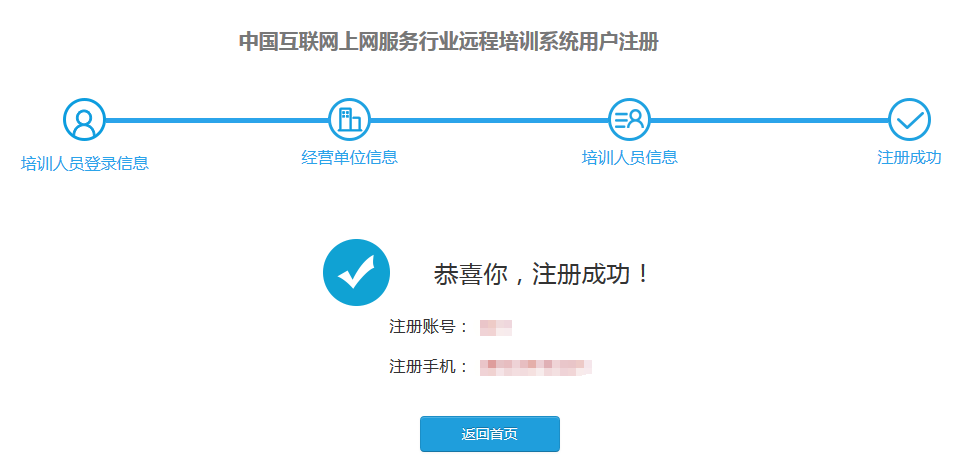 机构学员激活通道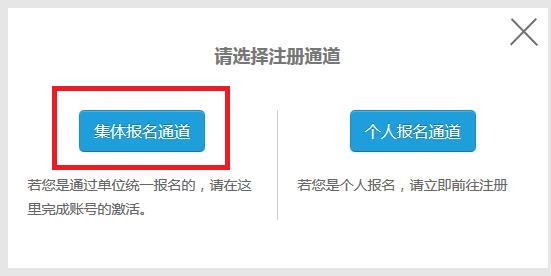 点击“集体报名通道”进入机构学员激活页面；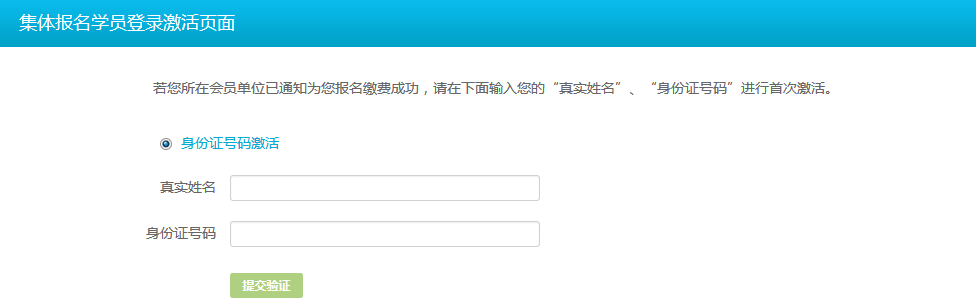 填写真实姓名与证件号码，提交验证，注册流程同个人报名通道注册流程。登录若已有账号密码，可直接填写用户名/手机号/邮箱和密码进行登录。若无账号，请注册后登录。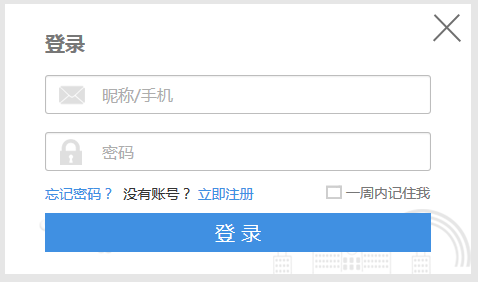 忘记密码—找回密码1）通过手机短信找回点击“通过手机短信找回”；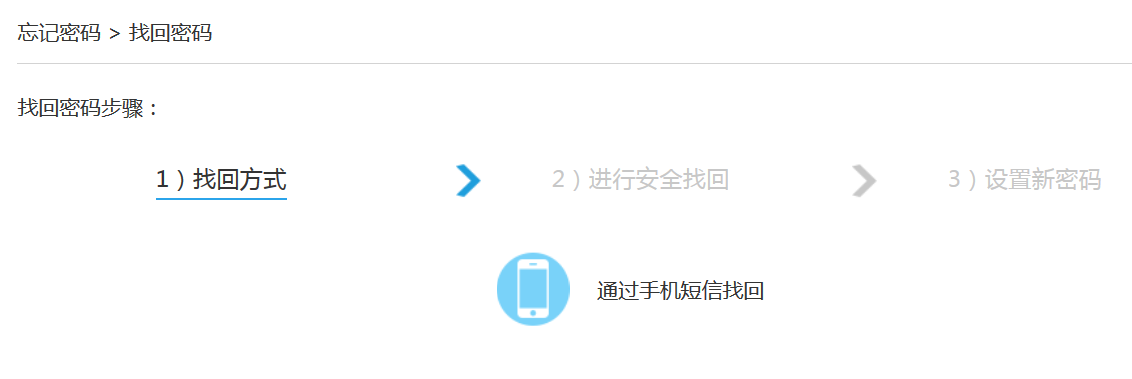 进行安全找回，输入真实姓名与证件号码，点击“下一步”；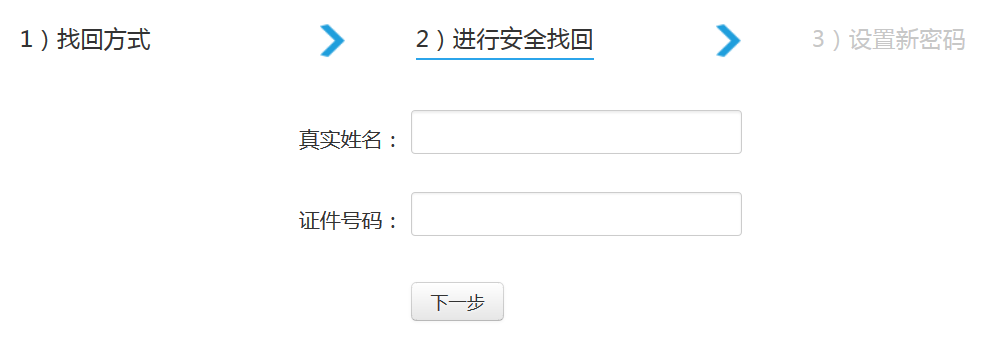 点击“获取验证码”，输入手机收到的验证码后，点击“下一步”;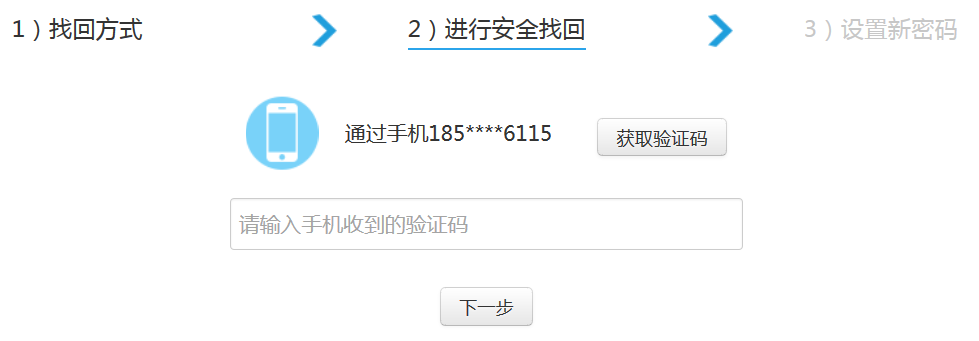 设置新密码，点击“提交”，在这里可以查看您的登录账号，方便日后登录；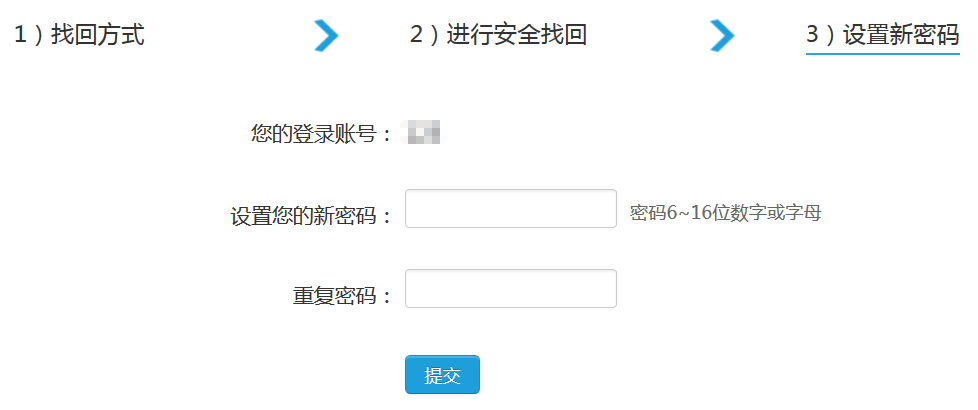 密码修改成功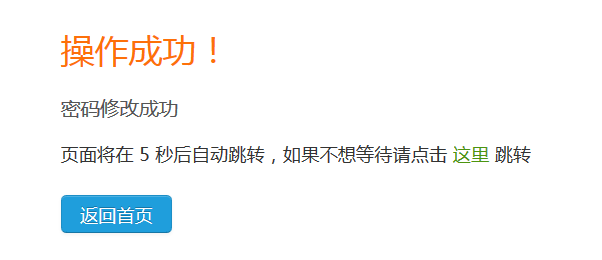 个人账户信息登录后，点击右上角头像，可查看自己所在账户余额、个人主页、修改账户设置及退出账户。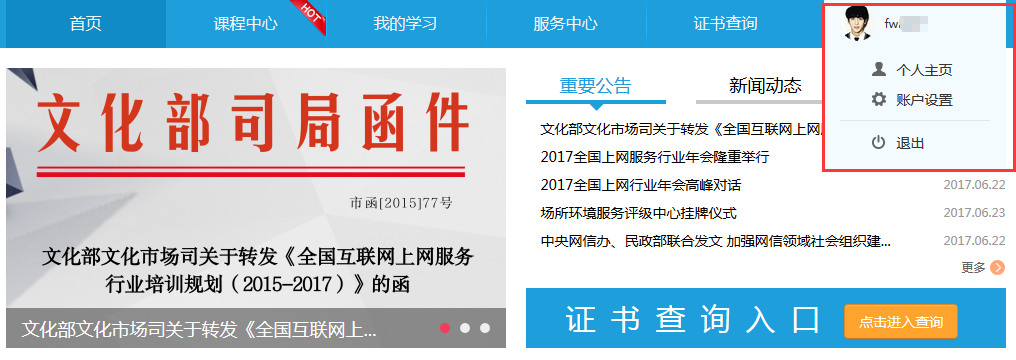 账户设置可进行：基本信息、头像设定、修改密码等操作。账户设置基本信息：可进行查看和修改信息操作，修改后点击“完成设置”，即保存成功。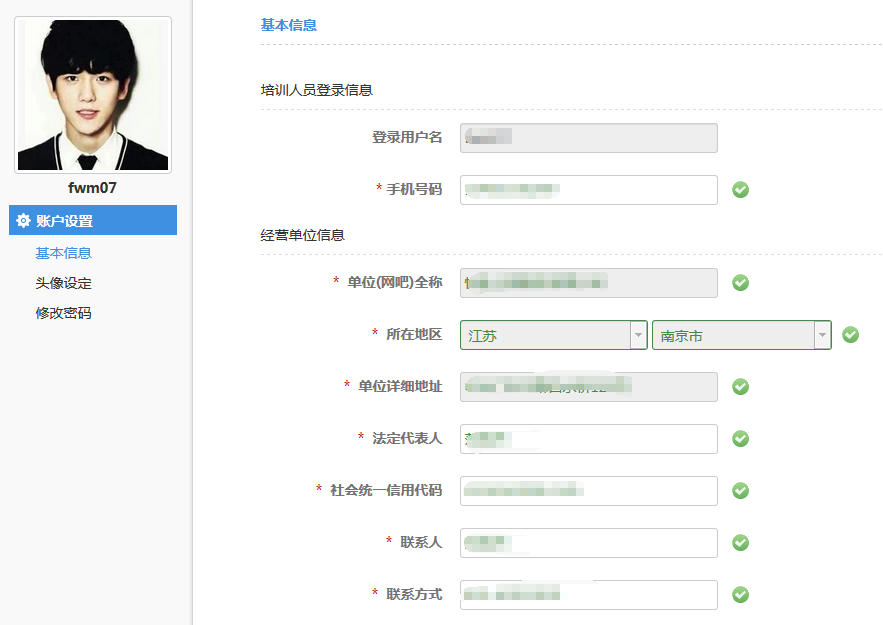 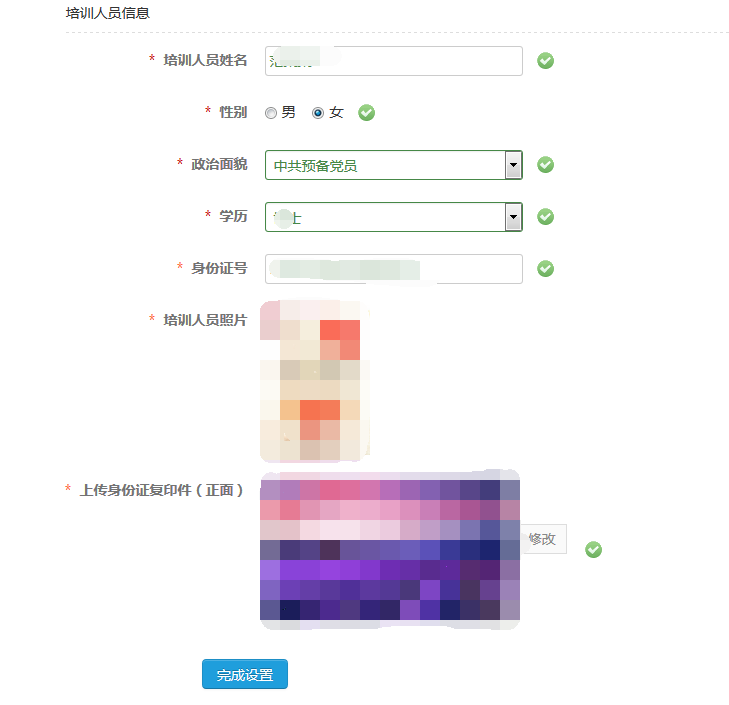 头像设定：可添加或修改头像。头像设定时，需参考提示信息，才能上传成功。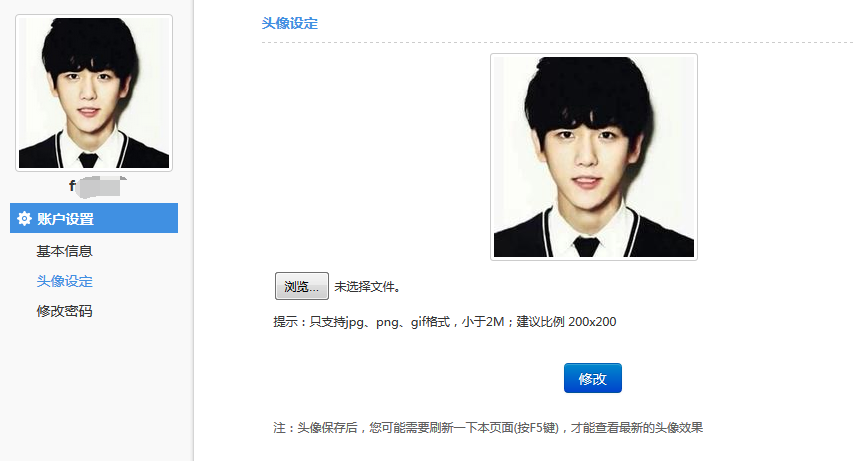 修改密码：输入当前密码，填写新密码并确认，点击保存，即修改成功。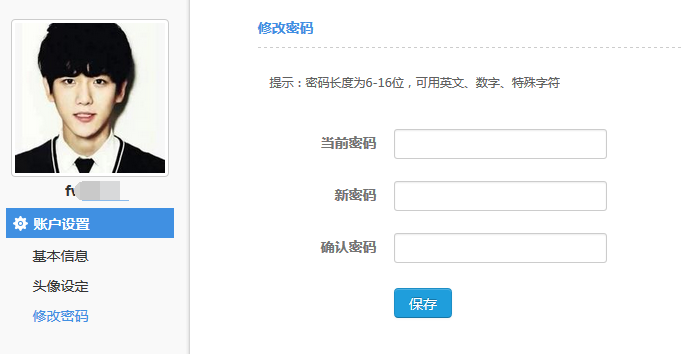 选课购买加入购物车在“课程中心”页面点击“了解本课”，进入该课程页面，浏览课程信息（目录、简介、学习规则、评价等）；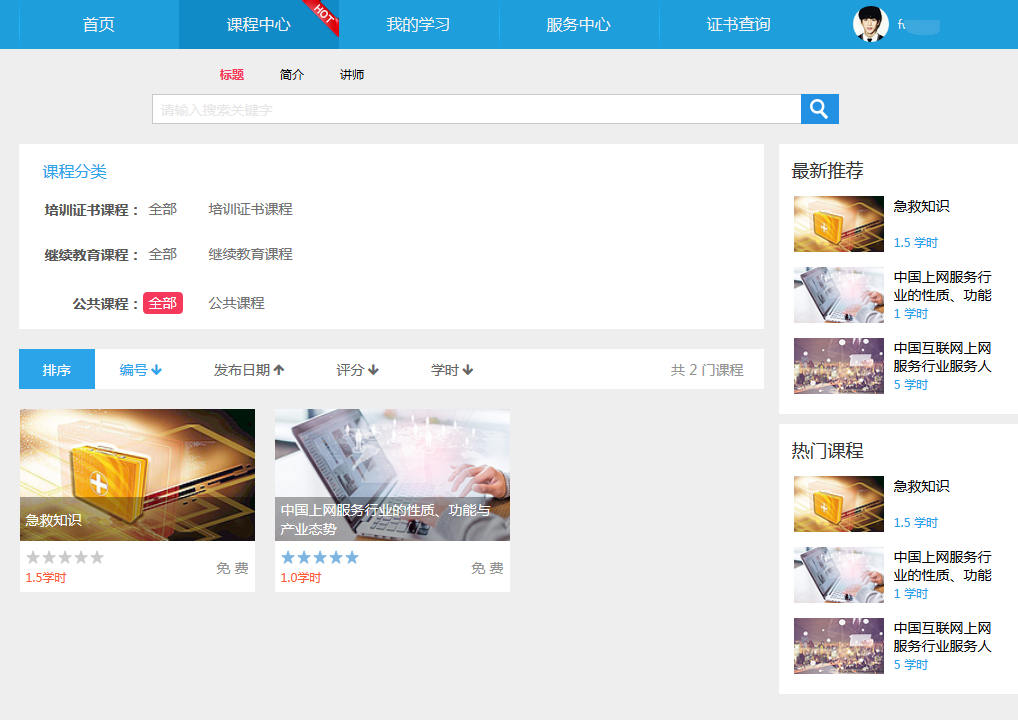 点击“加入购物车”。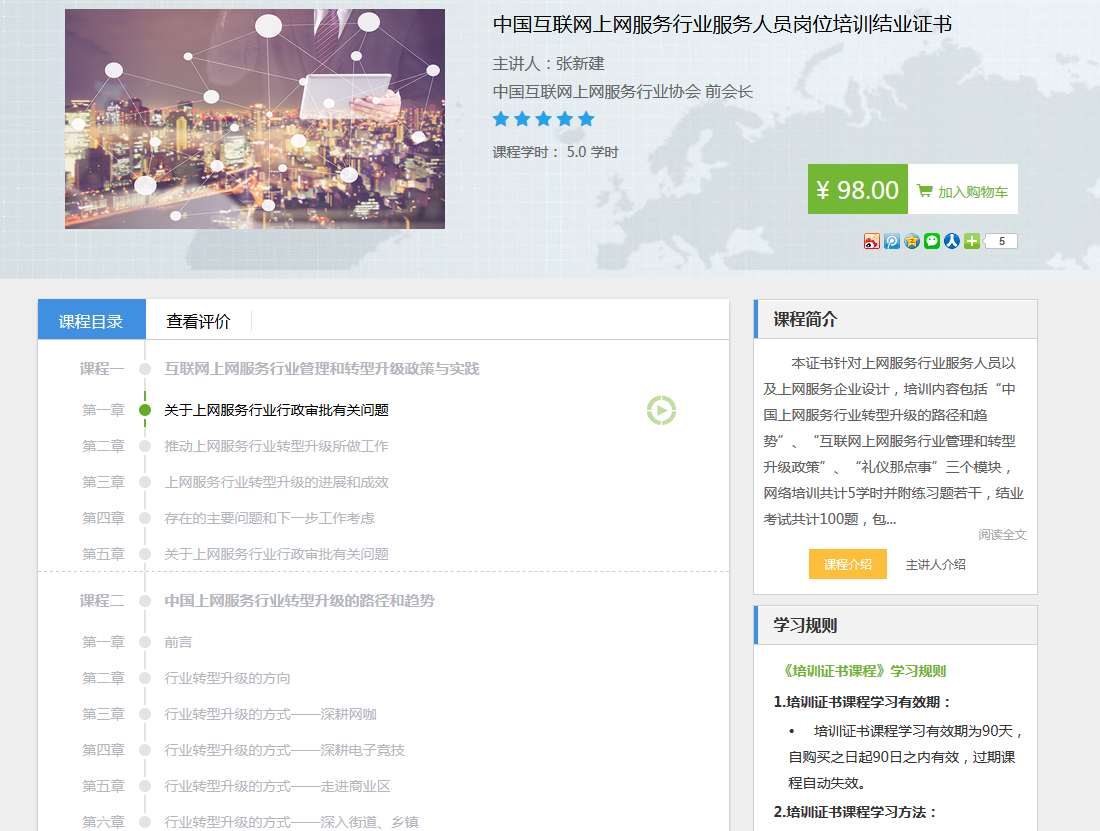 去结算将课程加入购物车后，可继续选课、删除选中商品或者清空购物车重新选课，确认购物车订单信息。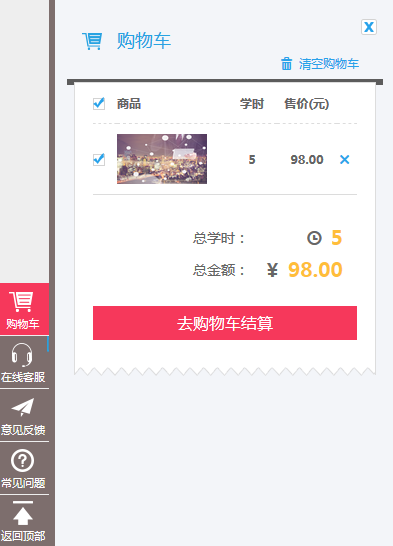 订单无误后，点击“去购物车结算”，弹出购物车详细信息，勾选课程信息（这里也可以点击继续选课），点击“去结算”；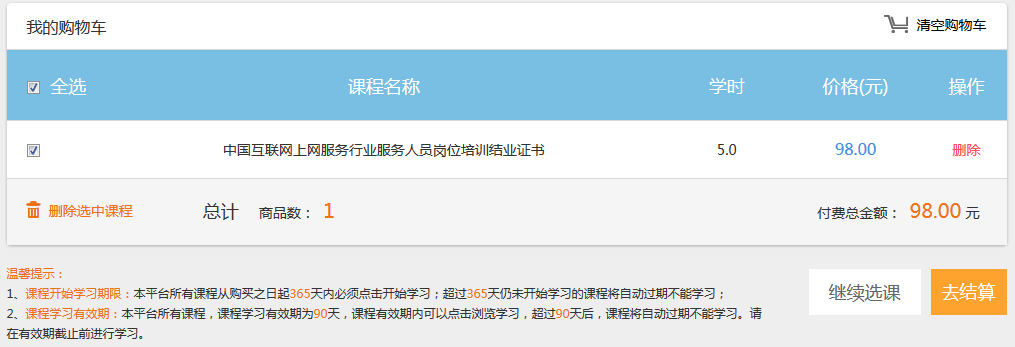 点击去结算后，若学员账户没有余额时，则只可直接提交订单；若学员账户有余额时，则显示余额支付和在线支付。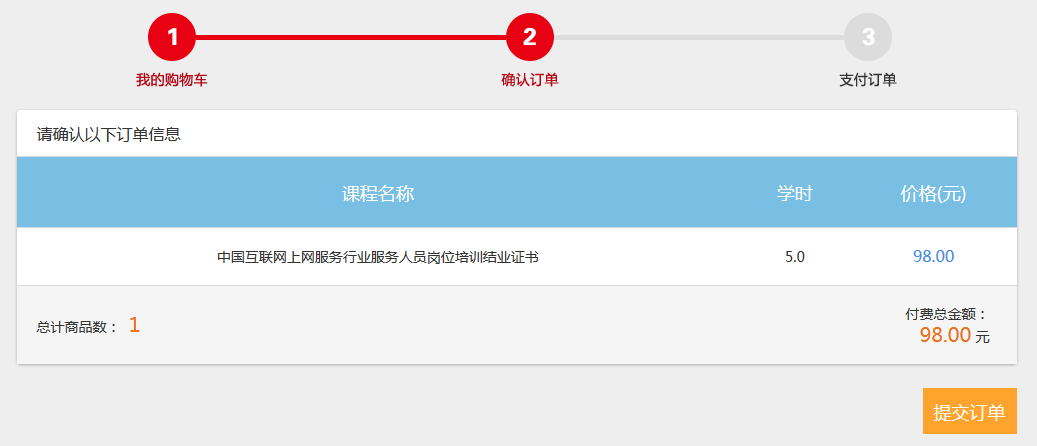 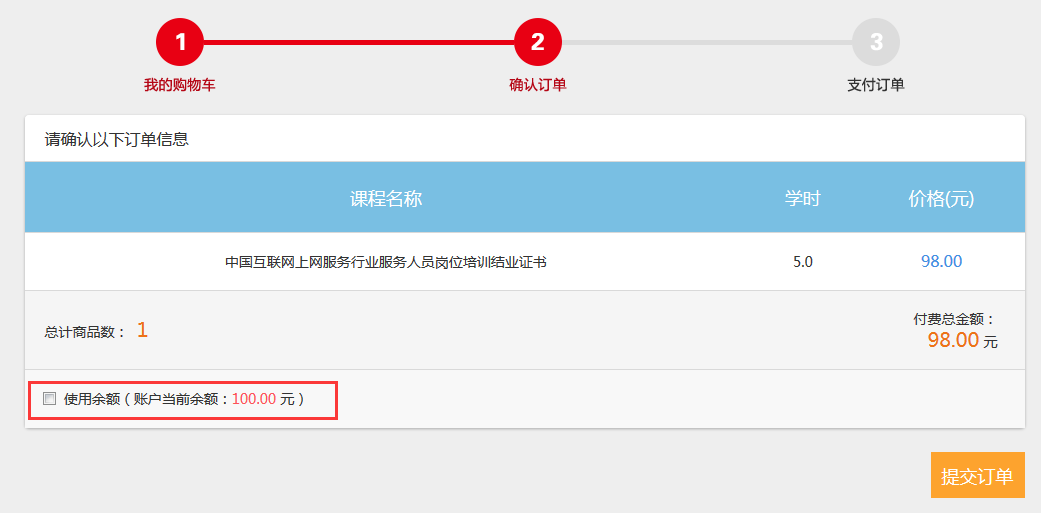 选择支付方式-在线支付点击“提交订单”，进入“立即支付”页面。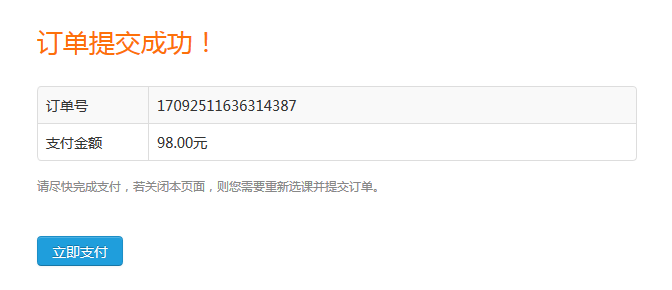 点击“立即支付”按钮，页面跳转到第三方支付页面，关于第三方支付，可参考下面“6.我的发票”中的介绍。支付成功即代表报名成功。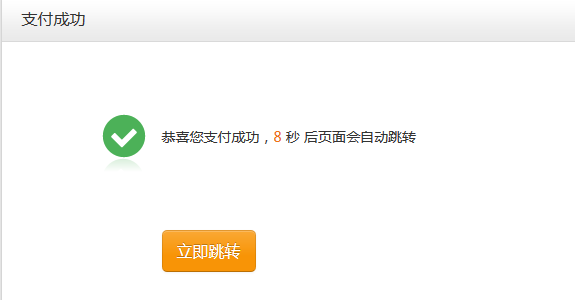 选择支付方式-余额支付当学员账户余额不足以支付所选课程时，不能提交订单，可选择“在线支付”或通知机构为其继续充值，以便进行余额支付课程；使用余额支付不可申请发票；选择“余额支付”，并确定；点击“提交订单”，弹出提示框；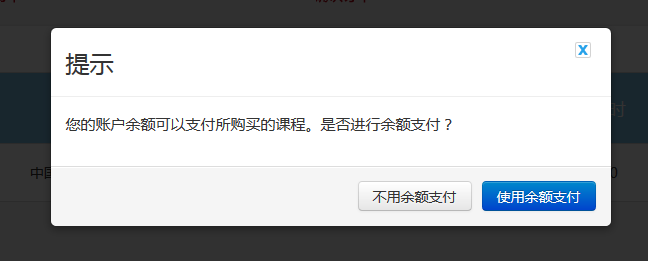 点击“使用余额支付”，确认使用余额支付；支付成功即代表报名成功。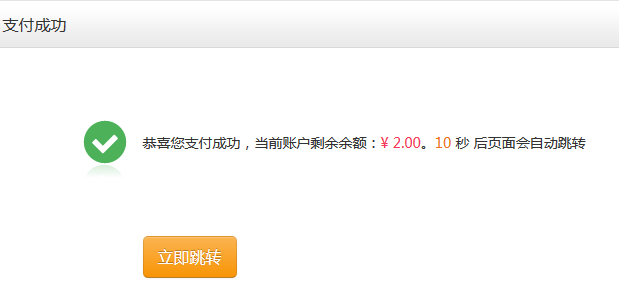 查看已支付的订单在“我的学习”页面左下角，点击我的订单，“已支付的订单”即可查看。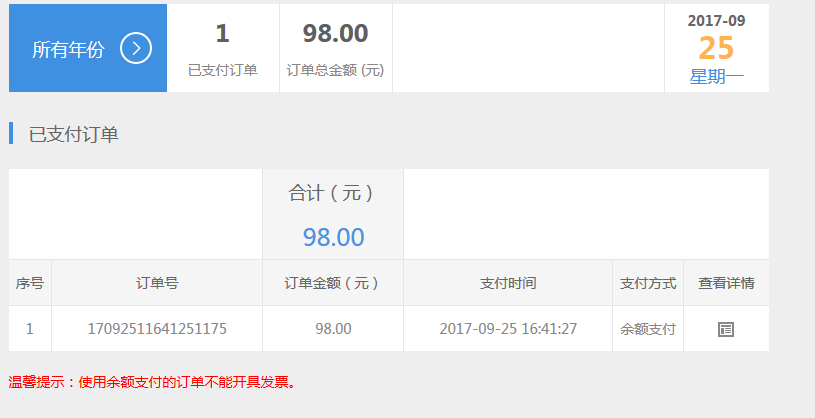 查看订单详情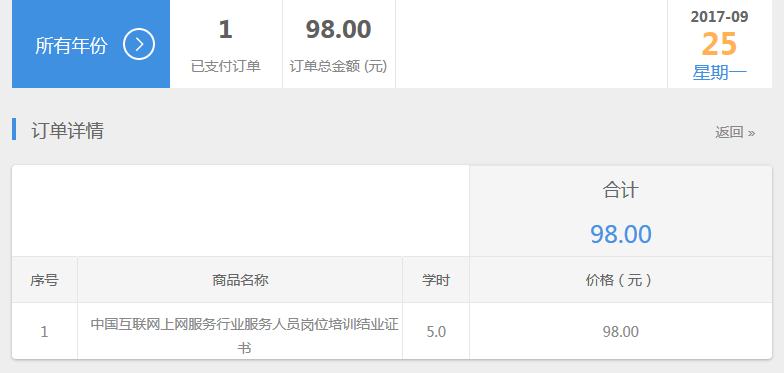 我的发票在“我的学习”页面左下角，点击“发票管理”，查看“可开具发票的订单”；点击申请发票，会提示填写发票信息；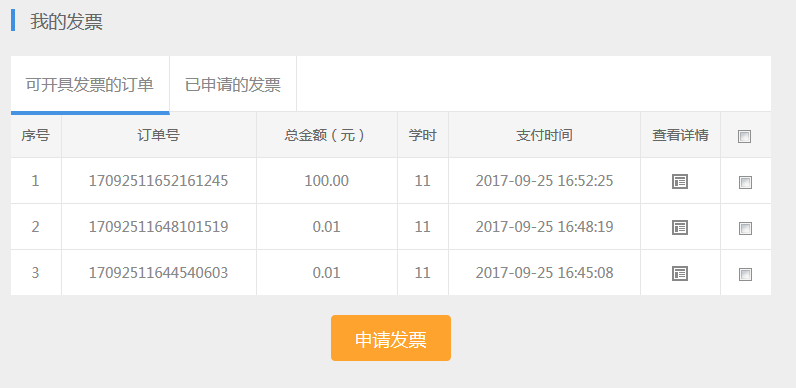 填写并确认发票信息，点击“申请发票”。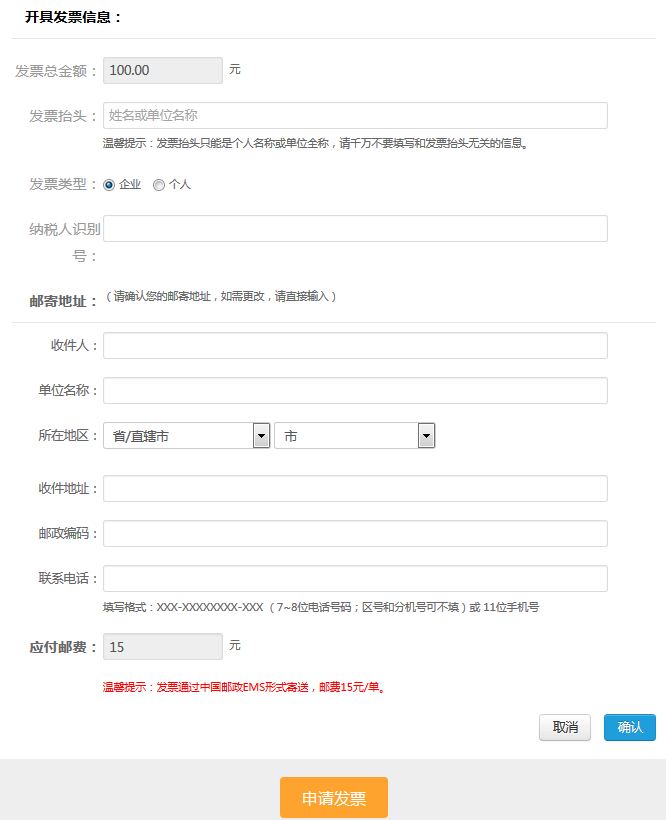 修改发票信息支付邮费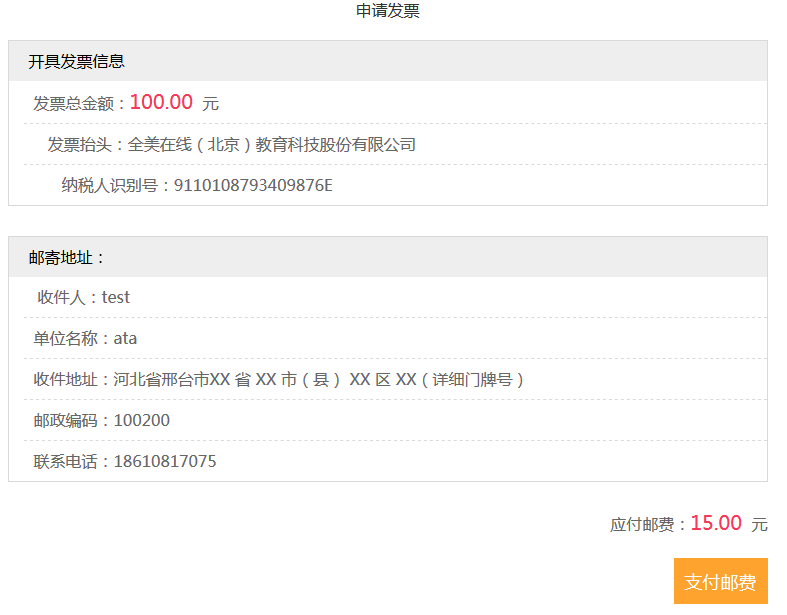 跳转到支付页面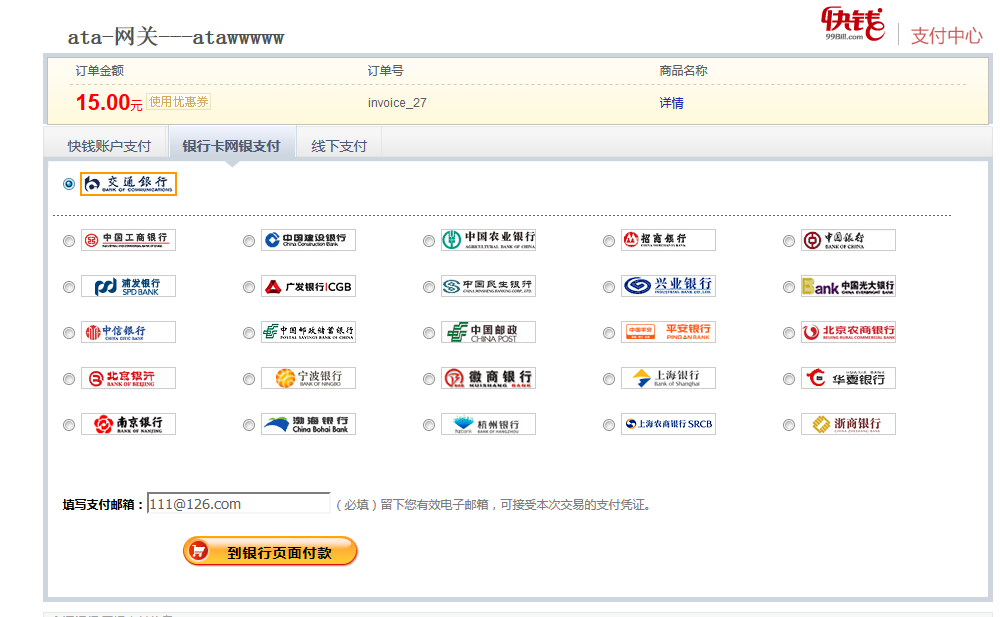 支付成功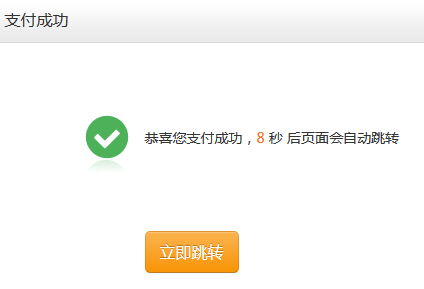 在“我的学习”页面左下角，点击“我的发票-已申请发票”；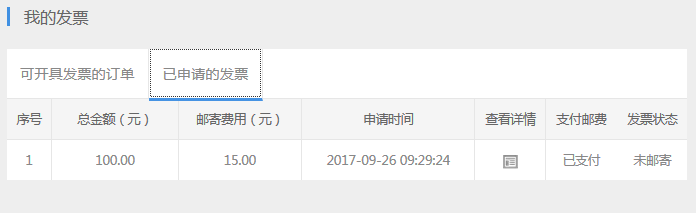 可查看发票详情。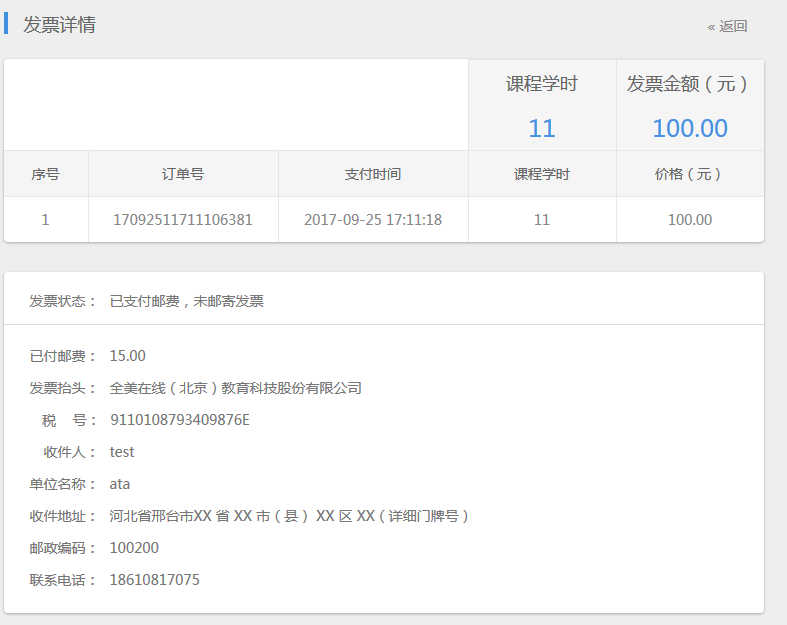 三．课程学习我的学习已购买课程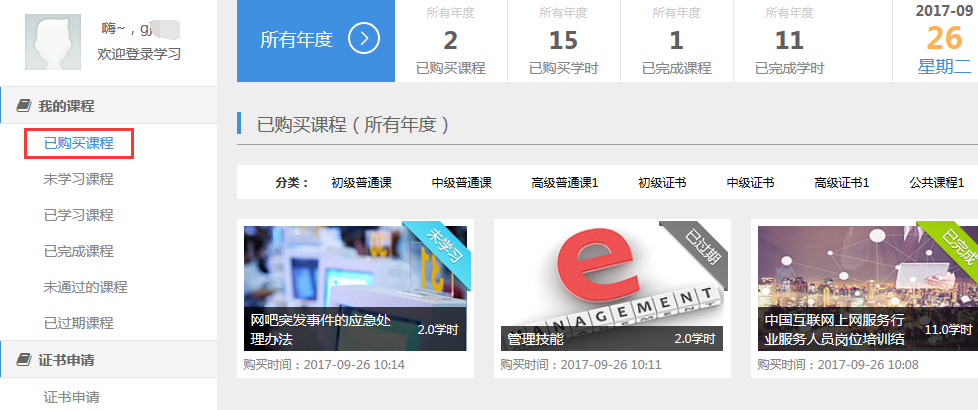 未学习课程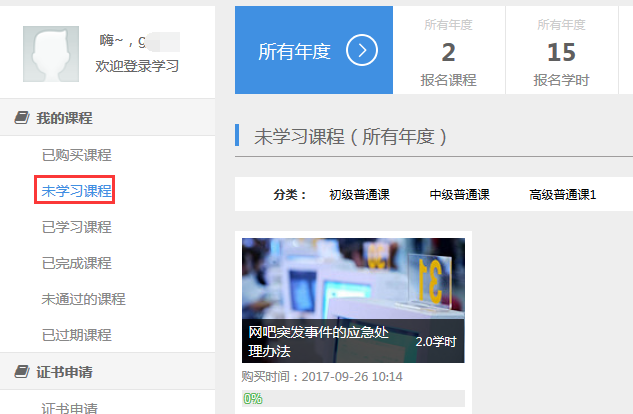 已学习课程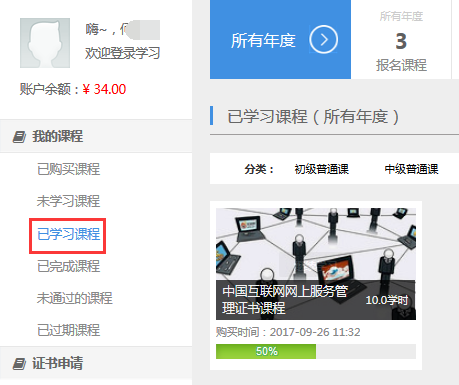 已完成课程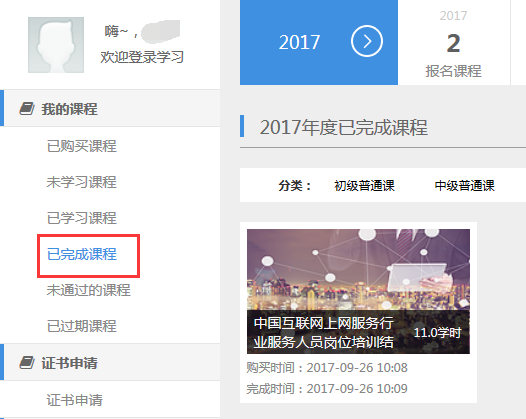 未通过课程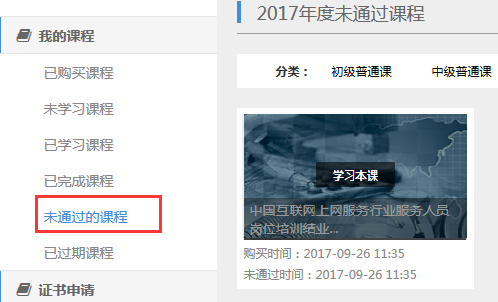 已程过期课程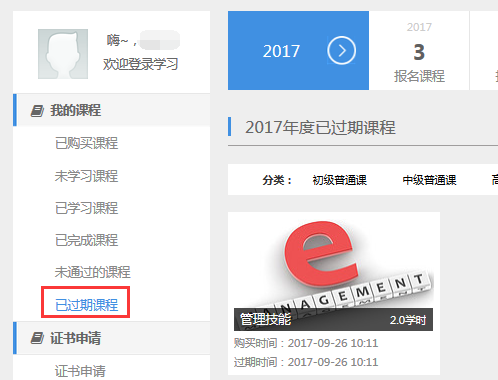 开始学习课程简介、学习规则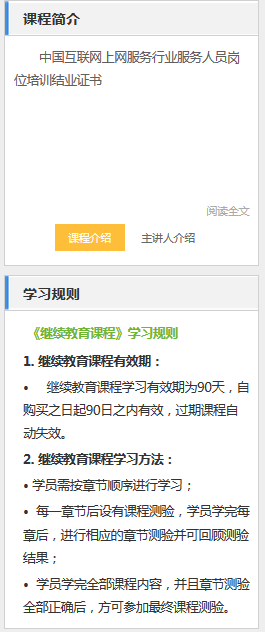 课程目录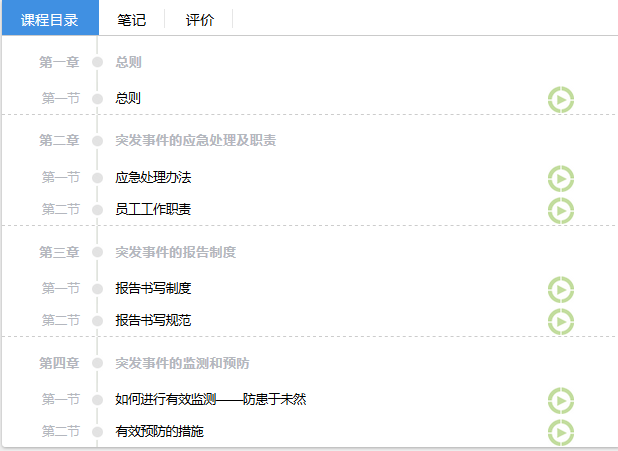 笔记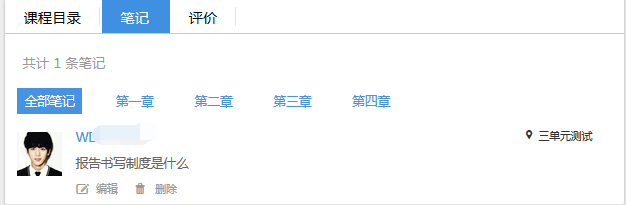 评价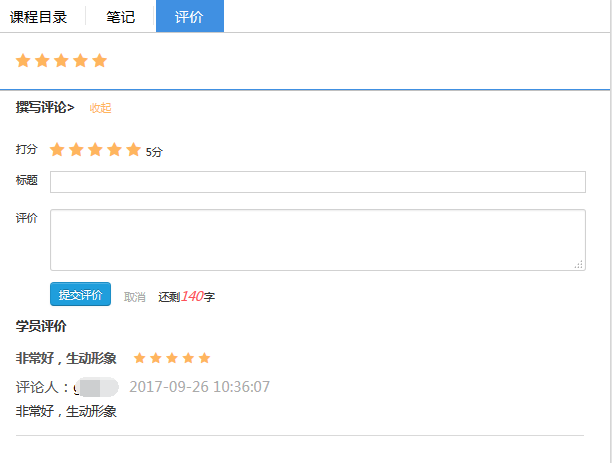 课程播放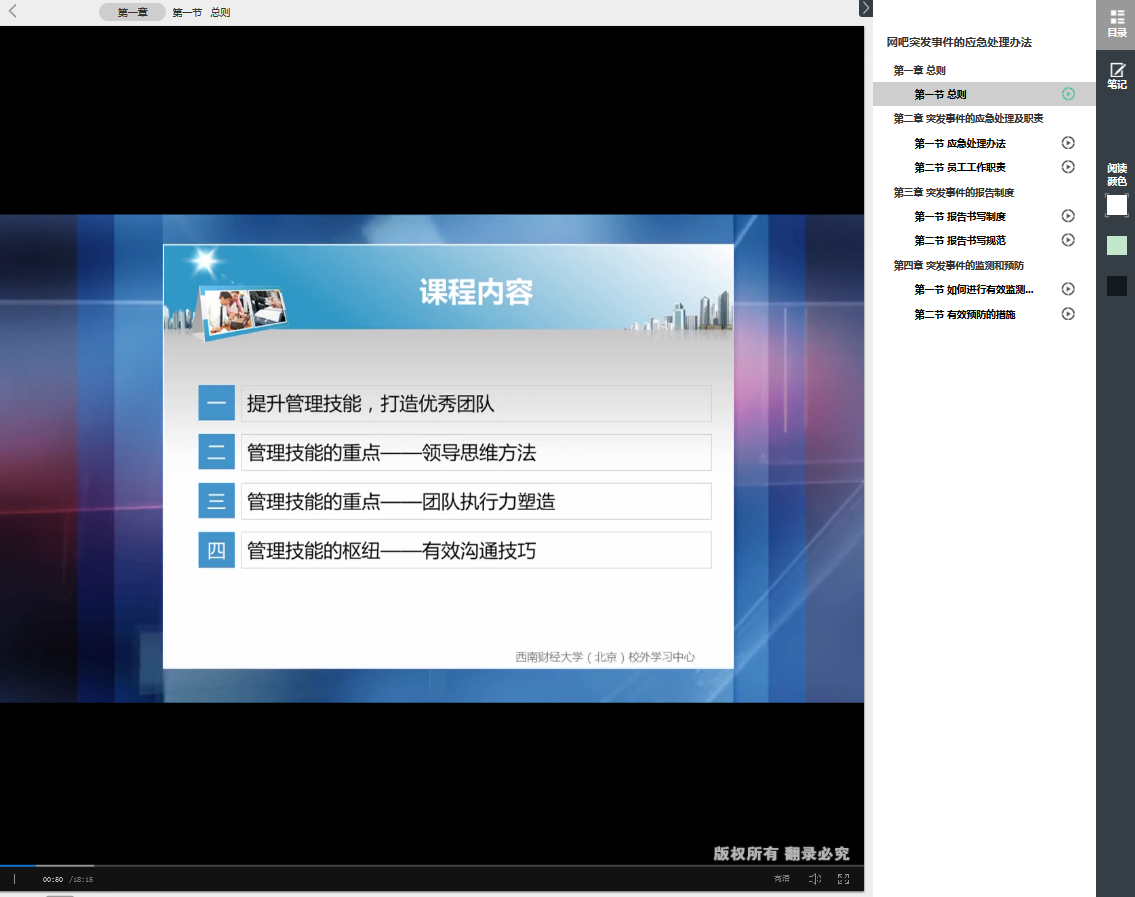 学习指引：仔细阅读学习指引，方可顺利学习课程。进入视频学习，学习完成后，弹出提示框，若继续学习，点击“继续学习”学习下一章节；若重播，点击“重播”重新学习当前章节。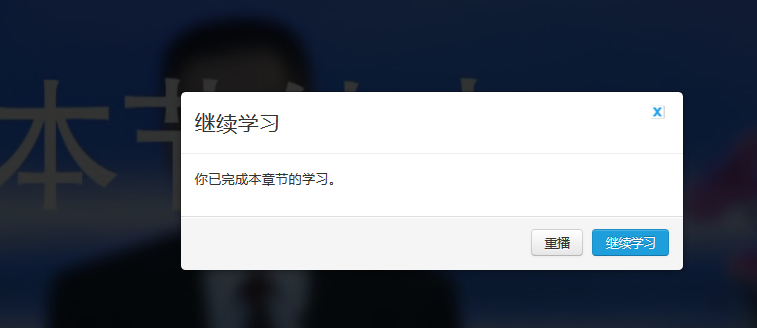 点击右侧章节目录进行学习。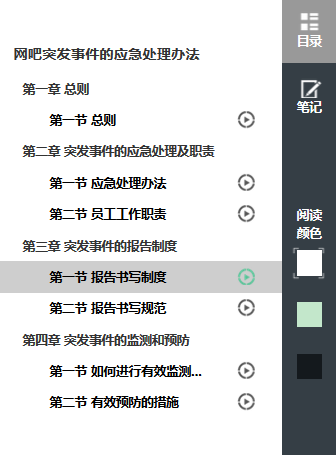 笔记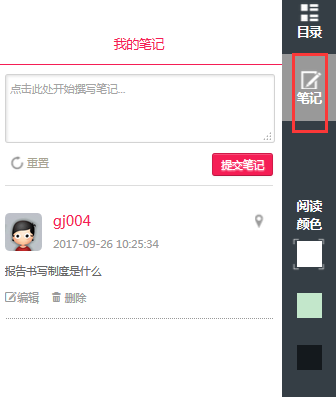 记录的笔记；可到我的笔记中查看笔记详情。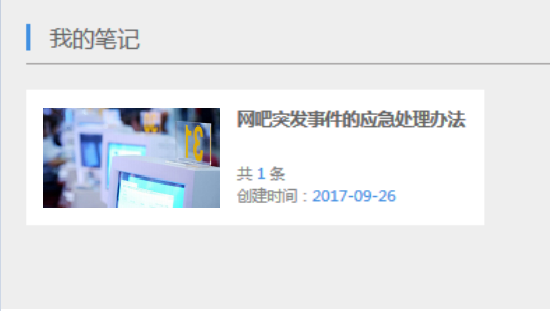 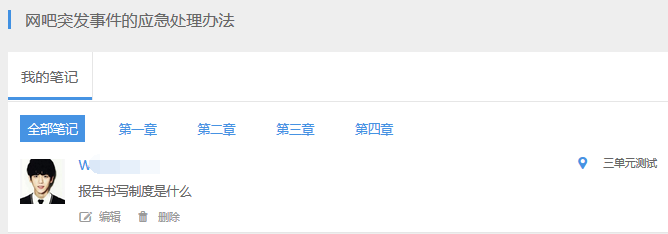 证书申请课程通过后可以申请证书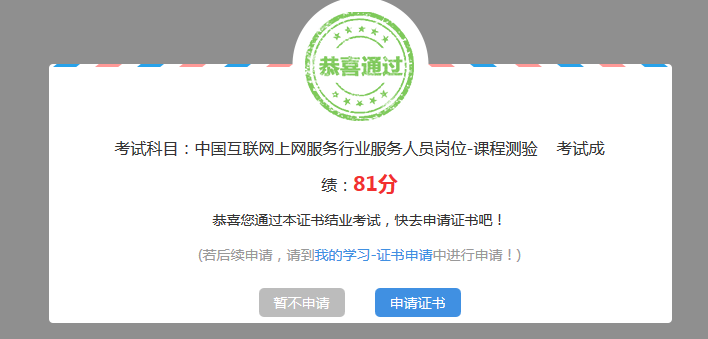 网络证书申请点击证书申请页签，选择“证书申请”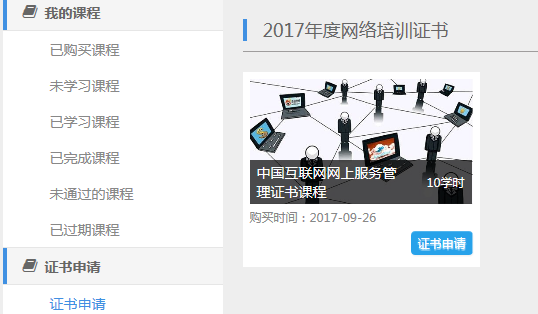 生成证书确认信息后，点击“生成证书”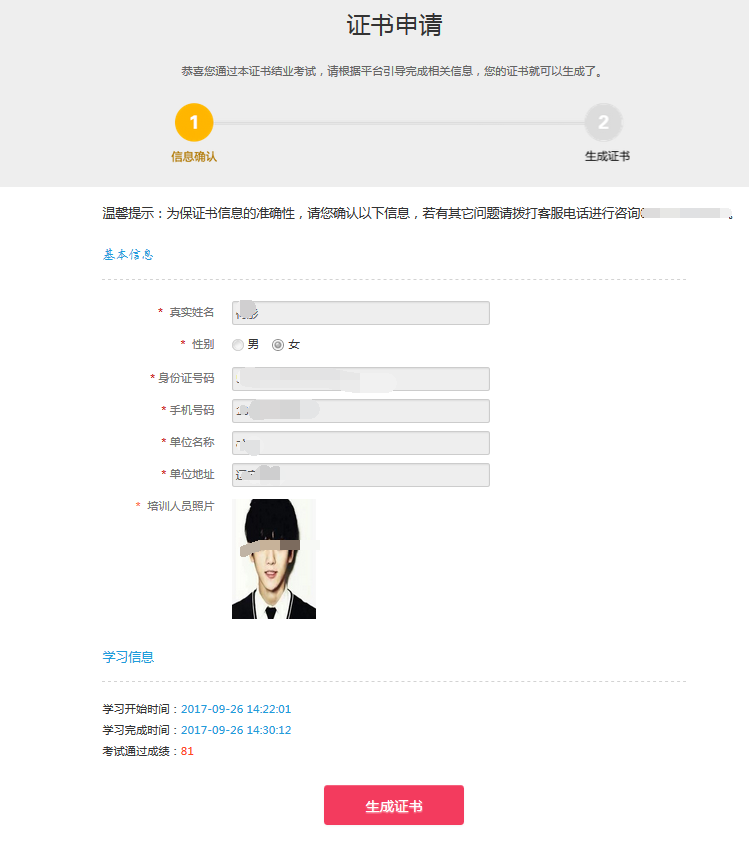 证书展示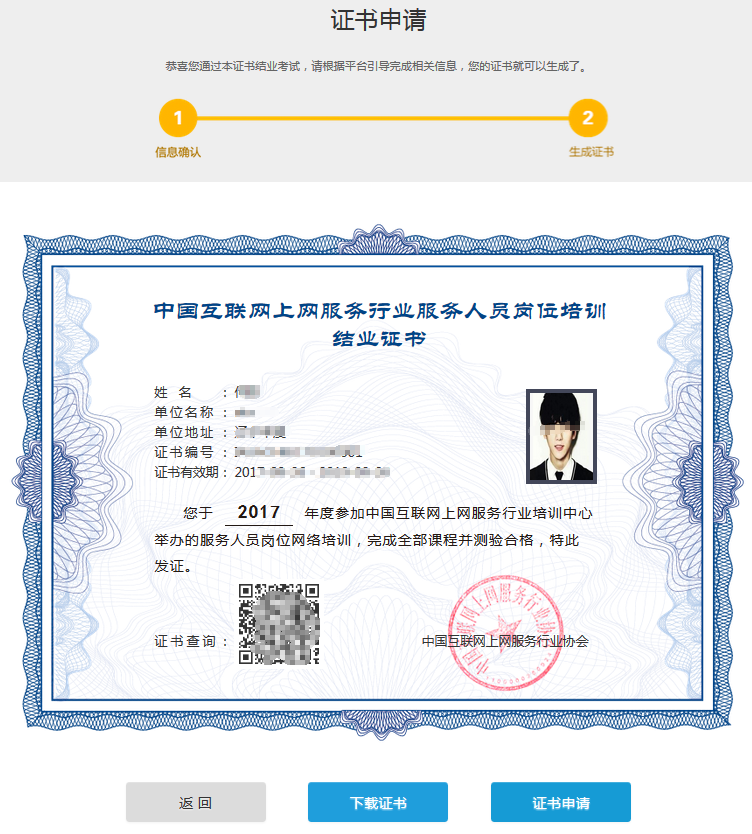 下载证书1）点击“下载证书”按钮，学员可以下载电子证书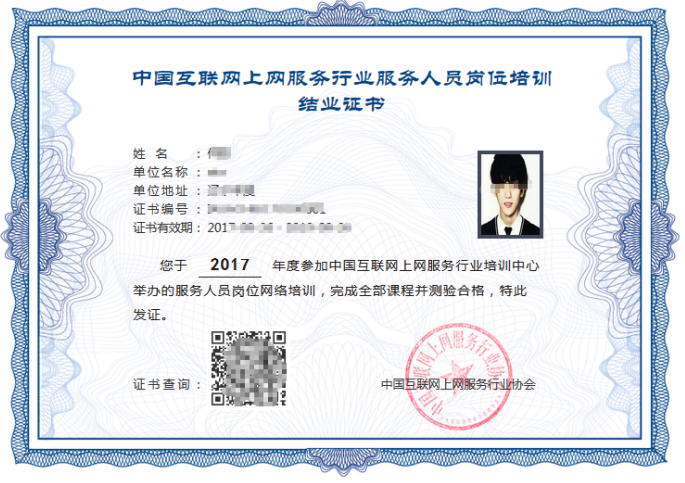 证书邮寄如学员需纸质版证书可以选择证书邮寄服务，需另缴纳工本费及邮寄费合计38元。点击“证书申请”按钮需填写正确的邮寄地址以方便邮寄：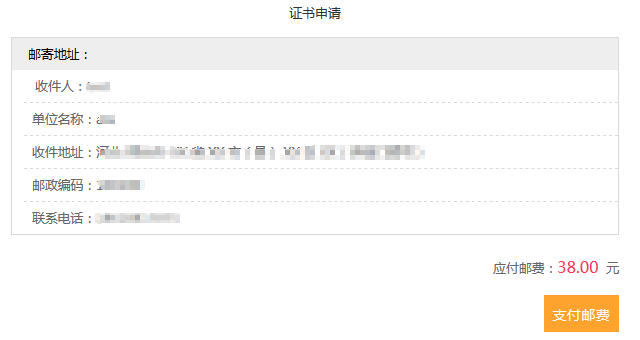 申请邮寄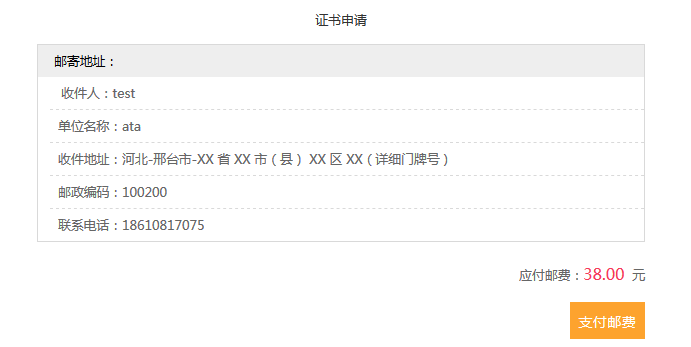 支付邮费，页面跳转到第三方支付页面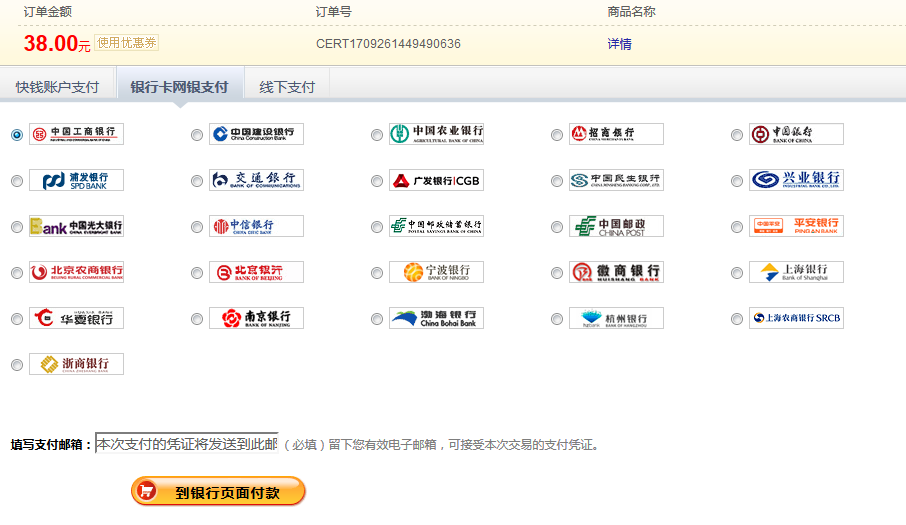 申请成功后，课程处的状态显示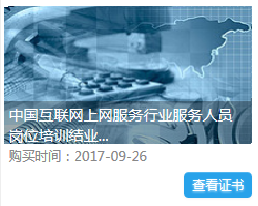 证书查询点击“证书查询”页签，进行查询证书。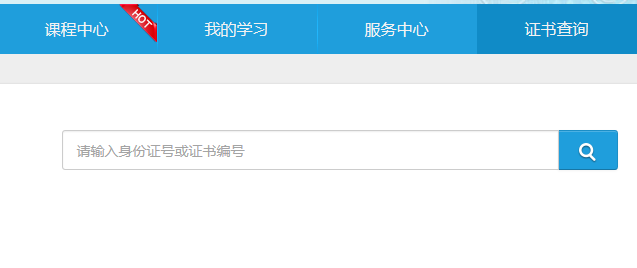 培训平台提供两种查询方式：学员证件号、证书编号输入证书编号查询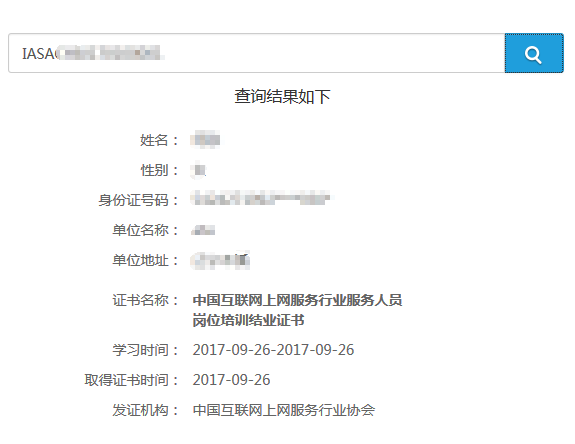 输入学员证件号查询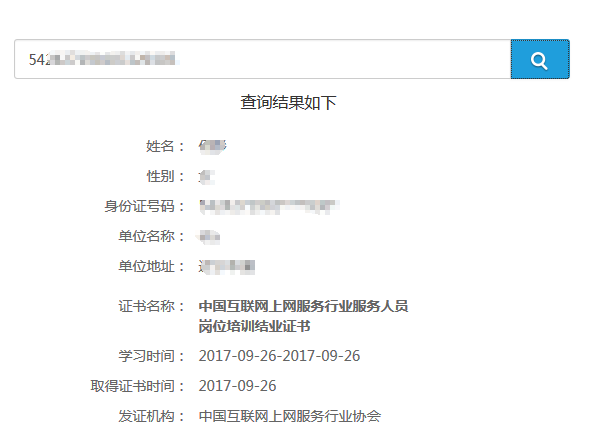 咨询服务服务中心服务中心包括6个版块：新闻动态、常见问题、规则支付、重要公告、选课说明、课程公告。点击版块名称，进入文档列表。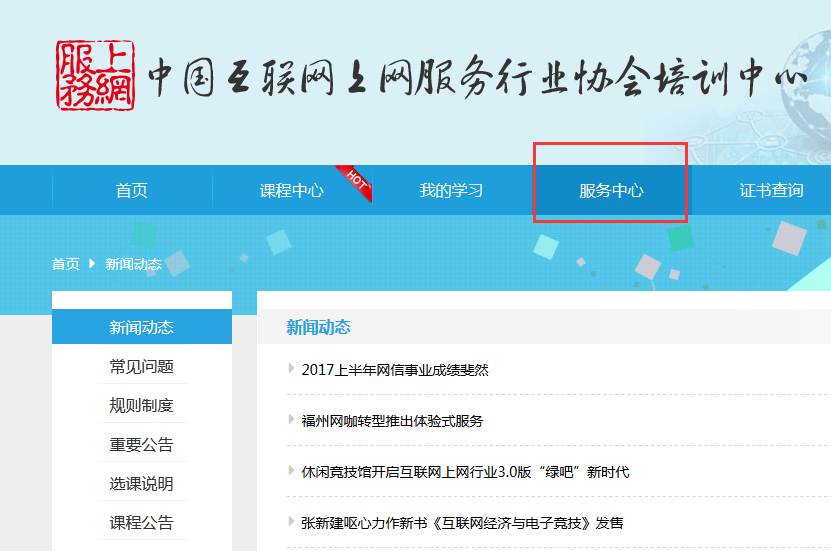 客服客服包括：客服电话、在线客服及意见反馈；首页最下端及课程页面最右端均有显示。首页最下端帮助中心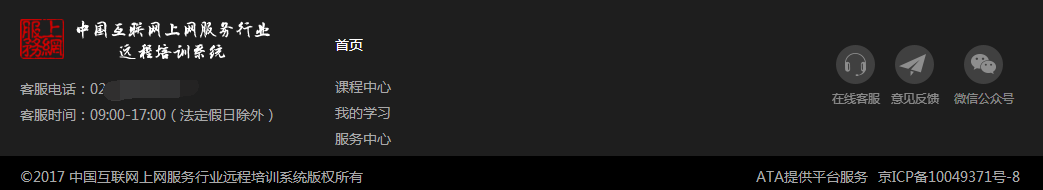 课程最右端帮助中心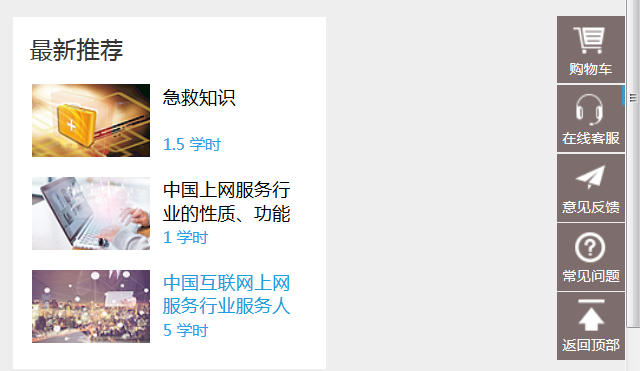 